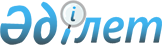 Об утверждении Правил заключения договоров услуг государственного образовательного заказа посредством веб-портала государственных закупокПриказ Министра образования и науки Республики Казахстан от 14 января 2022 года № 12. Зарегистрирован в Министерстве юстиции Республики Казахстан 14 января 2022 года № 26502.
      В соответствии с подпунктом 3) пункта 3 статьи 2 Закона Республики Казахстан "Об образовании" ПРИКАЗЫВАЮ:
      1. Утвердить прилагаемые Правила заключения договоров услуг государственного образовательного заказа посредством веб-портала государственных закупок.
      2. Департаменту высшего и послевузовского образования Министерства образования и науки Республики Казахстан в установленном законодательством Республики Казахстан порядке обеспечить:
      1) государственную регистрацию настоящего приказа в Министерстве юстиции Республики Казахстан;
      2) размещение настоящего приказа на интернет-ресурсе Министерства образования и науки Республики Казахстан после его официального опубликования;
      3) в течение десяти рабочих дней после государственной регистрации настоящего приказа представление в Юридический департамент Министерства образования и науки Республики Казахстан сведений об исполнении мероприятий, предусмотренных подпунктами 1) и 2) настоящего пункта.
      3. Контроль за исполнением настоящего приказа возложить на курирующего вице-министра образования и науки Республики Казахстан.
      4. Настоящий приказ вводится в действие со дня его первого официального опубликования и распространяется на правоотношения, возникшие с 1 января 2022 года. Правила заключения договоров услуг государственного образовательного заказа посредством веб-портала государственных закупок  Глава 1. Общие положения
      1. Настоящие Правила заключения договоров услуг государственного образовательного заказа посредством веб-портала государственных закупок (далее – Правила), разработаны в соответствии с подпунктом 3) пункта 3 статьи 2 Закона Республики Казахстан "Об образовании" (далее – Закон) и устанавливают порядок заключения договоров услуг государственного образовательного заказа посредством веб-портала государственных закупок, предусматривающих оказание услуг, связанных с государственным образовательным заказом.
      2. В Правилах используются следующие понятия:
      1) финансовый год – промежуток времени, начинающийся 1 января и заканчивающийся 31 декабря текущего года;
      2) веб-портал государственных закупок – информационная система государственного органа, предоставляющая единую точку доступа к электронным услугам государственных закупок;
      3) договор услуг государственного образовательного заказа (далее – договор) – гражданско-правовой договор, заключенный посредством веб-портала государственных закупок между заказчиком и поставщиком, удостоверенный электронными цифровыми подписями, в том числе договор присоединения, условия которого определены заказчиком в стандартных формах и могут быть приняты поставщиками не иначе как путем присоединения к предложенному договору в целом;
      4) государственный образовательный заказ – финансируемый государством объем услуг по дошкольному воспитанию и обучению, среднему образованию, специальной психолого-педагогической поддержке детей с ограниченными возможностями, дополнительному образованию детей, подготовке кадров, повышению квалификации и переподготовке квалифицированных работников и специалистов для обеспечения потребностей экономики, воспроизводства квалифицированной рабочей силы и интеллектуального потенциала общества, а также по учебно-методическому обеспечению системы образования;
      5) участник веб-портала государственных закупок (далее – участник) – заказчик, поставщик, прошедшие регистрацию на веб-портале государственных закупок;
      6) пользователь веб-портала государственных закупок (далее – пользователь) – должностное лицо участника либо представитель участника;
      7) поставщик – юридическое лицо, временное объединение юридических лиц (консорциум), индивидуальный предприниматель без образования юридического лица, реализующий общеобразовательные учебные программы дошкольного воспитания и обучения, выступающие в качестве контрагента заказчика в заключенном с ним договоре услуг государственного образовательного заказа;
      8) заказчики – государственные органы, государственные учреждения, а также оператор уполномоченного органа в области образования. Глава 2. Порядок заключения договоров посредством веб-портала государственных закупок
      3. Для работы на веб-портале государственных закупок пользователи совершают совокупность следующих действий:
      1) устанавливают необходимое аппаратно-программное обеспечение для возможности использования сертификатов (открытый и закрытый ключ) электронной цифровой подписи;
      2) получают сертификаты (открытый и закрытый ключ) электронной цифровой подписи в Национальном удостоверяющем центре Республики Казахстан;
      3) проходят процедуры регистрации на веб-портале государственных закупок.
      4. На веб-портале государственных закупок действуют сертификаты электронной цифровой подписи, изданные для физических и юридических лиц Национальным удостоверяющим центром Республики Казахстан.
      5. Представляемые документы и сведения, которые связаны с заключением и исполнением договоров посредством веб-портала государственных закупок, размещаются пользователем в виде электронных документов или электронных копий документов и подписываются электронной цифровой подписью лица, имеющего право действовать от имени соответствующего пользователя.
      6. Время создания, получения и отправки всех электронных документов и электронных копий документов на веб-портале государственных закупок фиксируется по времени автоматизированной интегрированной информационной системы "Электронные государственные закупки" (далее – Система) (по местному времени города Нур-Султана).
      7. В случае превышения размера загружаемых в Систему файлов или архивов файлов 20 мегабайт их необходимо загружать в систему частями, размер каждой из которых не превышает 20 мегабайт.
      8. Порядок заключения договоров посредством веб-портала государственных закупок предусматривает выполнение следующих последовательных мероприятий:
      1) регистрация участников на веб-портале государственных закупок (в случае если они не зарегистрированы);
      2) разработка и утверждение решением первого руководителя заказчика либо иного уполномоченного им лица плана заключения договоров на соответствующий финансовый год по форме согласно приложению 1 к настоящим Правилам и размещение его на веб-портале государственных закупок;
      3) формирование заказчиком на веб-портале государственных закупок проекта договора по форме утвержденной первым руководителем заказчика либо иного уполномоченного им лица. Договор заключается в пределах утвержденного бюджета заказчика. При этом, в соответствии с нормами гражданского законодательства Республики Казахстан, допускается распространение действия договора на отношения, возникшие до его заключения, но не ранее начала текущего финансового года. Договор подписывается заказчиком посредством веб-портала государственных закупок с использованием электронной цифровой подписи и направляется поставщику для подписания в сроки, предусмотренные планом заключения договоров на соответствующий финансовый год;
      4) подписание договора поставщиком, что является формой выражения его согласия с условиями договора. Изменения в заключенный посредством веб-портала государственных закупок договор вносятся по соглашению сторон в пределах утвержденного бюджета заказчика, в том числе при изменении количества воспитанников и обучающихся, обеспечивающихся образовательными услугами за счет средств государственного бюджета. Расторжение заключенного посредством веб-портала государственных закупок договора допускается в порядке, предусмотренном статьей 402 Гражданского кодекса Республики Казахстан;
      5) после подписания договора сторонами, оказание поставщиком услуги и направление заказчику посредством веб-портала государственных закупок акта оказанных услуг по форме согласно приложению 2 к настоящим Правилам;
      6) подписание заказчиком посредством электронной цифровой подписи акта оказанных услуг в течение 10 (десяти) рабочих дней со дня его получения от поставщика, либо отказ в принятии услуг с указанием аргументированных обоснований;
      7) осуществление оплаты заказчиком после подписания акта оказанных услуг в течение 30 (тридцати) календарных дней безналичным платежом путем перечисления денег на банковский счет поставщика, если иное не предусмотрено условиями договора;
      8) подтверждение заказчиком на веб-портале государственных закупок оплаты, произведенной за оказанные поставщиком услуги.
      Порядок настоящего пункта Правил не распространяются на заключение договоров посредством веб-портала государственных закупок в рамках размещения государственного образовательного заказа согласно пункту 4-3 статьи 62 Закона.
      9. Порядок заключения договоров посредством веб-портала государственных закупок в рамках размещения государственного образовательного заказа согласно пункту 4-3 статьи 62 Закона предусматривает выполнение следующих последовательных мероприятий:
      1) регистрация участников на веб-портале государственных закупок (в случае если они не зарегистрированы);
      2) формирование заказчиком на веб-портале государственных закупок проекта договора присоединения, предусматривающего стандартные условия взаимодействия заказчика и поставщиков, по форме утвержденной первым руководителем заказчика либо иного уполномоченного им лица. Договор присоединения заключается в пределах утвержденного бюджета заказчика. При этом, в соответствии с нормами гражданского законодательства Республики Казахстан, допускается распространение действия договора присоединения на отношения, возникшие до его заключения, но не ранее начала текущего финансового года. Договор подписывается заказчиком посредством веб-портала государственных закупок с использованием электронной цифровой подписи и размещается на веб-портале государственных закупок. Заказчик направляет посредством веб-портала государственных закупок соответствующие уведомления поставщикам для целей их присоединения к размещенному договору присоединения;
      3) поставщик после получения уведомления от заказчика посредством веб-портала государственных закупок присоединяется к договору присоединения путем подписания электронной цифровой подписью соответствующего заявления посредством веб-портала государственных закупок. Подписание заявления поставщиком является формой выражения его согласия с условиями договора присоединения. Изменения в договор присоединения вносятся заказчиком в одностороннем порядке в пределах утвержденного бюджета заказчика, путем их размещения на веб-портале государственных закупок. Подписание дополнительных соглашений к договору присоединения не требуется;
      4) после заключения договора сторонами, оказание поставщиком услуги и направление заказчику посредством веб-портала государственных закупок акта оказанных услуг по форме согласно приложению 2 к настоящим Правилам;
      5) подписание заказчиком посредством электронной цифровой подписи акта оказанных услуг в течение 10 (десяти) рабочих дней со дня его получения от поставщика, либо отказ в принятии услуг с указанием аргументированных обоснований;
      6) осуществление оплаты заказчиком после подписания акта оказанных услуг в течение 30 (тридцати) календарных дней безналичным платежом путем перечисления денег на банковский счет поставщика, если иное не предусмотрено условиями договора присоединения;
      7) подтверждение заказчиком на веб-портале государственных закупок оплаты, произведенной за оказанные поставщиком услуги.
      10. В случае проведения технических и профилактических работ на веб-портале государственных закупок, а также возникновения технических сбоев в его работе, сроки заключения договоров на веб-портале государственных закупок, даты которых выпадают на даты проведения технических и профилактических работ либо возникновения технических сбоев, переносятся с учетом срока проведения технических и профилактических работ, а также возникновения технических сбоев.   План заключения договоров услуг государственного образовательного заказа на _____ год
              Наименование заказчика _____ (на казахском языке) ______        Наименование заказчика _____ (на русском языке) ________        БИН заказчика ______________________________________
      Примечание:
      "БИН заказчика" - бизнес идентификационный номер (двенадцатизначный код) организации, указанный в свидетельстве о государственной регистрации (перерегистрации) юридического лица;
      "Наименование заказчика" - указывается полное наименование организации, указанное в свидетельстве о государственной регистрации (перерегистрации) юридического лица;
      по таблице:
      поле "№" - порядковый номер приобретаемой услуги;
      поле "Наименование закупаемых услуг, связанных с государственным образовательным заказом" - указывается наименование закупаемых услуг, с учетом Перечня услуг, связанных с государственным образовательным заказом, утвержденным приказом Министра образования и науки Республики Казахстан от 1 августа 2012 года № 350 (зарегистрирован в Реестре государственной регистрации нормативных правовых актов Республики Казахстан 10 августа 2012 года под № 7837);
      поле "Краткая характеристика (описание) услуг, связанных с государственным образовательным заказом" - указывается краткая характеристика (описание) закупаемых услуг;
      поле "Единица измерения" - указывается единица измерения предмета закупок;
      поле "Общее количество, объем" - указывается общее количество или объем приобретаемых услуг;
      поле "Цена за единицу, тенге" - указывается цена за единицу предмета закупок в тенге;
      поле "Общая сумма (утвержденная для закупки), тенге" - рассчитывается путем умножения значения поля "Общее количество, объем" на значение поля "Цена за единицу, тенге" и обозначает сумму, на которую планируется произвести закупку;
      поле "Планируемый срок закупки (месяц)" - указывается месяц, в котором планируется приобретение услуг;
      поле "Срок оказания услуг (на казахском языке)" - указывается срок оказания услуг на казахском языке;
      поле "Срок оказания услуг (на русском языке)" - указывается срок поставки товара, оказания услуг на русском языке;
      поле "КАТО" - указывается код населенного пункта в соответствии со справочником "Классификатор административно-территориальных объектов" в числовом значении;
      поле "Место оказания услуг (на казахском языке)" - указывается место оказания услуг на казахском языке;
      поле "Место оказания услуг (на русском языке)" - указывается место оказания услуг на русском языке.                                                                                                                                                                         Акт оказанных услуг
      Номер документа* дата подписания* (фиксируется дата и время подписания акта заказчиком)
      Настоящий акт составлен в том, что ___________ (наименование Поставщика*) _________ в соответствии с ____ (наименование договора) _____ от "____" _________ 20 __ года № ___, в лице нижеподписавшихся представителей Поставщика, выполнил, а _______ (наименование Заказчика*) ______, в лице нижеподписавшихся представителей Заказчика принял:
      Стоимость оказанных услуг по данному акту согласно Договору составляет** ______________________ тенге, в том числе НДС/без НДС (цифрами, прописью)
      Приложение: перечень электронных копии документов (прикрепляется поставщиком/заказчиком при наличии)
      Примечание:
      * заполняется автоматически веб-порталом государственных закупок;
      ** заполняется поставщиком;
      *** заполняется заказчиком.
      Расшифровка аббревиатур:
      БИН - бизнес-идентификационный номер;
      БИК - банковский идентификационный код;
      ИИК - индивидуальный идентификационный код;
      ИИН - индивидуальный идентификационный номер;
      НДС - налог на добавленную стоимость;
      Ф.И.О. – фамилия, имя и отчество (при наличии).
					© 2012. РГП на ПХВ «Институт законодательства и правовой информации Республики Казахстан» Министерства юстиции Республики Казахстан
				
      Министр образования инауки Республики Казахстан 

А. Аймагамбетов
Утвержден
приказом Министра
образования и науки
Республики Казахстан
от 14 января 2022 года № 12Приложение 1
к Правилам заключения
договоров услуг
государственного
образовательного заказа
посредством веб-портала
государственных закупокформаУтверждено:
____________________________
(указать наименование акта
заказчика, его номер и дату)
№
Наименование закупаемых услуг, связанных с государственным образовательным заказом
Краткая характеристика (описание) услуг, связанных с государственным образовательным заказом
Единица измерения
Общее количество, объем
Цена за единицу, тенге
Сумма, утвержденная для закупки, тенге
1
2
3
4
5
6
7
Планируемый срок закупки (месяц)
Срок оказания услуг (на казахском языке)
Срок оказания услуг (на русском языке)
КАТО
Место оказания услуг (на казахском языке)
Место оказания услуг (на русском языке)
-
8
9
10
11
12
13
-Приложение 2
к Правилам заключения
договоров услуг
государственного
образовательного заказа
посредством веб-портала
государственных закупокформа
№_____ 
"___"______ 20___г.
Сведения об оказанной услуге**
Сведения об оказанной услуге**
Сведения об оказанной услуге**
Сведения об оказанной услуге**
Сведения об оказанной услуге**
Сведения об оказанной услуге**
Сведения об оказанной услуге**
№
Место оказания услуги
Наименование услуги
Единица измерения
Количество
Цена за единицу (тенге), в том числе НДС/без НДС
Сумма, в тенге
1
2
3
4
5
6
1
...
Наименование Поставщика*
ИИН/БИН*
ИИК/БИК*
Банк*
Юридический адрес*
Юридический адрес*
Представители поставщика**
Представители поставщика**
Представители поставщика**
Утверждаю**
Утверждаю**
Утверждаю**
Наименование Поставщика*
ИИН/БИН*
ИИК/БИК*
Банк*
Юридический адрес*
Юридический адрес*
Ф.И.О. должность
Ф.И.О. должность
подпись
Ф.И.О., должность
Ф.И.О., должность
подпись
1
2
3
4
5
5
6
6
7
8
8
9
Информация по договору
Информация по договору
Информация по договору
Информация по договору
Информация по договору
Информация по договору
Информация по договору
Информация по договору
Информация по договору
Информация по договору
Информация по договору
Информация по договору
Общие сведения
Общие сведения
Общие сведения
Общие сведения
Общие сведения
Общие сведения
Общие сведения
Общие сведения
Общие сведения
Общие сведения
Общие сведения
1
Общая стоимость Договора*
Сумма авансовых платежей***
Сумма оплаты с начала действия Договора***
Сумма оплаты с начала действия Договора***
Ранее заактированные суммы***
Ранее заактированные суммы***
Сумма неустойки (штраф, пеня) за просрочку сроков оказания услуги или ненадлежащего исполнения (частичного неисполнения) обязательств***
Сумма неустойки (штраф, пеня) за просрочку сроков оказания услуги или ненадлежащего исполнения (частичного неисполнения) обязательств***
Сумма неустойки (штраф, пеня) за просрочку сроков оказания услуги или ненадлежащего исполнения (частичного неисполнения) обязательств***
Количество просроченных дней***
Количество просроченных дней***
1
1
2
3
3
4
4
5
5
5
6
6
1
2
Код Единой бюджетной классификации расходов: Программа/Подпрограмма/Специфика***
Код Единой бюджетной классификации расходов: Программа/Подпрограмма/Специфика***
Код Единой бюджетной классификации расходов: Программа/Подпрограмма/Специфика***
Код Единой бюджетной классификации расходов: Программа/Подпрограмма/Специфика***
Код Единой бюджетной классификации расходов: Программа/Подпрограмма/Специфика***
Код Единой бюджетной классификации расходов: Программа/Подпрограмма/Специфика***
Код Единой бюджетной классификации расходов: Программа/Подпрограмма/Специфика***
Код Единой бюджетной классификации расходов: Программа/Подпрограмма/Специфика***
Код Единой бюджетной классификации расходов: Программа/Подпрограмма/Специфика***
3
Фактически оказанные по данному акту услуги
Фактически оказанные по данному акту услуги
Фактически оказанные по данному акту услуги
Фактически оказанные по данному акту услуги
Фактически оказанные по данному акту услуги
Фактически оказанные по данному акту услуги
Фактически оказанные по данному акту услуги
Фактически оказанные по данному акту услуги
Фактически оказанные по данному акту услуги
Фактически оказанные по данному акту услуги
Фактически оказанные по данному акту услуги
Наименование услуги*
Дата/период оказания услуг*
Единица измерения*
Единица измерения*
Количество*
Количество*
цена за единицу, тенге*
цена за единицу, тенге*
цена за единицу, тенге*
сумма, в тенге*
сумма, в тенге*
1
2
3
3
4
4
5
5
5
6
6
1
4
Сумма, требуемая к перечислению Поставщику***
Сумма, требуемая к перечислению Поставщику***
Сумма, требуемая к перечислению Поставщику***
Сумма, требуемая к перечислению Поставщику***
Сумма, требуемая к перечислению Поставщику***
Сумма, требуемая к перечислению Поставщику***
Сумма, требуемая к перечислению Поставщику***
Сумма, требуемая к перечислению Поставщику***
Сумма, требуемая к перечислению Поставщику***
Наименование заказчика*
ИИН/ БИН*
ИИК/БИК*
Банк*
Юридический адрес***
Представители заказчика***
Представители заказчика***
Представители заказчика***
Представители заказчика***
Утверждаю (руководитель организации)*
Утверждаю (руководитель организации)*
Наименование заказчика*
ИИН/ БИН*
ИИК/БИК*
Банк*
Юридический адрес***
Ответственные за принятие услуги
Ответственные за принятие услуги
Ответственные за правильность оформления (реквизиты, специфика)
Ответственные за правильность оформления (реквизиты, специфика)
Утверждаю (руководитель организации)*
Утверждаю (руководитель организации)*
Наименование заказчика*
ИИН/ БИН*
ИИК/БИК*
Банк*
Юридический адрес***
Ф.И.О.
подпись
Ф.И.О.
подпись
Ф.И.О.
подпись
1
2
3
4
5
6
7
8
9
10
11